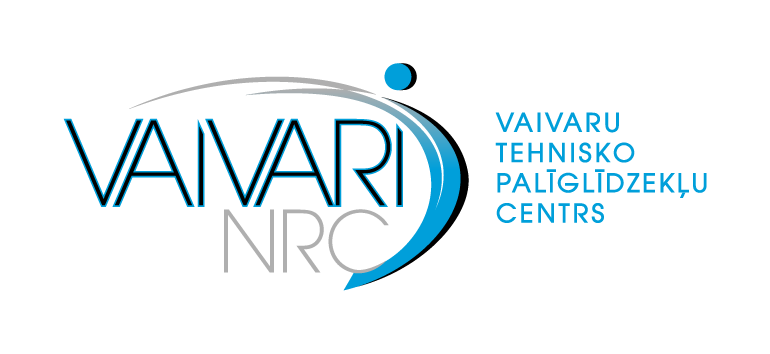 ANKETAVTPC veic klientu aptauju ar mērķi noteikt klientu apmierinātību par saņemto tehniskā palīglīdzekļa pakalpojumu. Aptauja ir anonīma.AR VTPC saņemto pakalpojumu esmuJūsu ieteikumi pakalpojuma pilnveidošanāDatums: 			Ļoti apmierinātsApmierinātsDaļēji apmierinātsVairāk neapmierināts nekā apmierinātsNeapmierināts